People who bring us horseshoes at Oakham Castle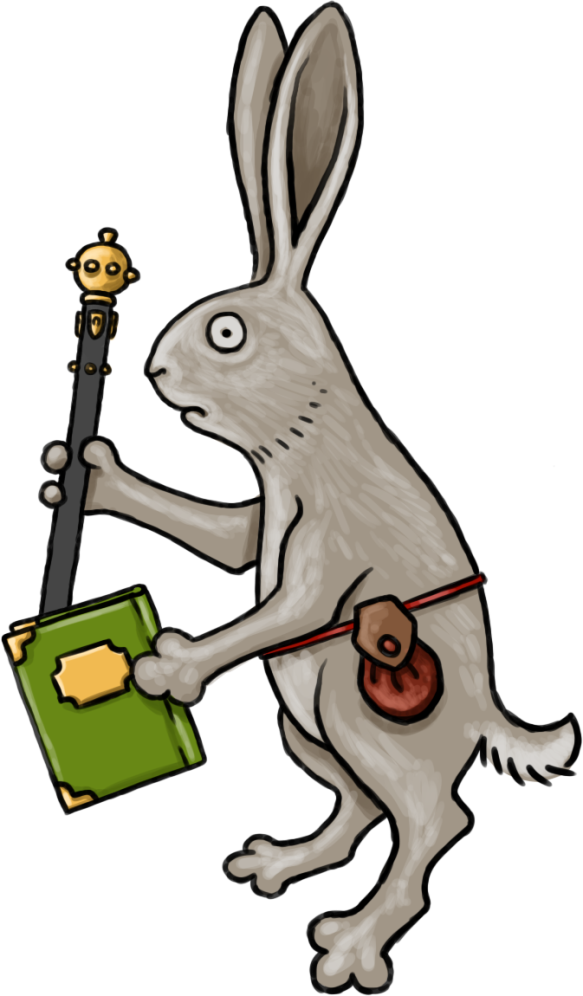 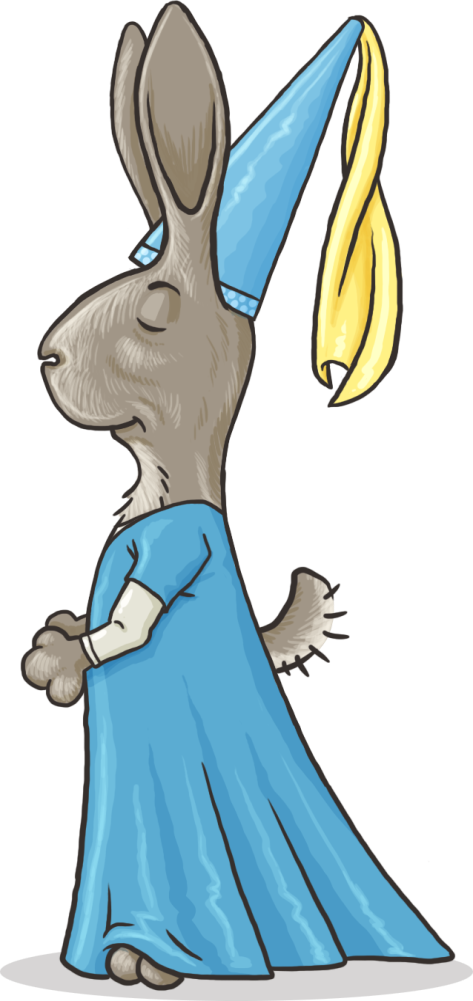 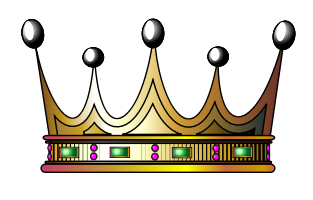 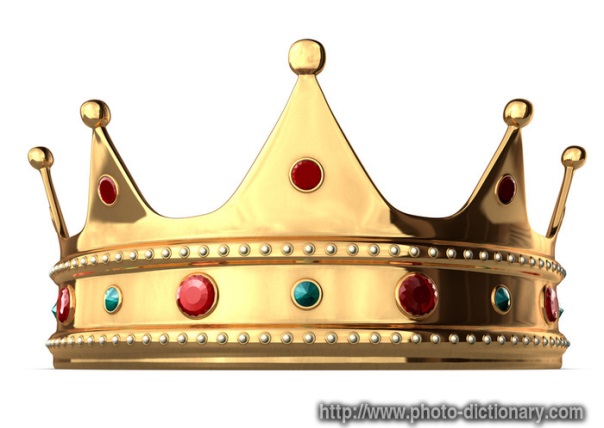 